Welcome.  Thank you for attending this meeting of the Massachusetts Board of Library Commissioners.  Please remember that as part of the meeting agenda there is a time at the end of the meeting for public comment.  Should you wish to address the Board during a particular item, please wait to be recognized by the chair.  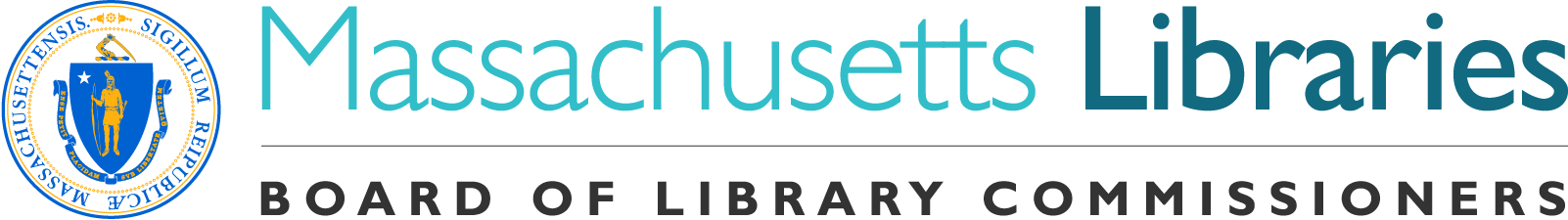 Note: Agenda may include items not reasonably expected 48 hours before the meeting.SAILS Library Network Lakeville, MassachusettsThursday, October 5, 2017  10:00 A.M.AgendaCall to OrderWelcomeSpeaker: 	Deborah Conrad, Executive Director Approval of Minutes- September 7, 2017 (ACTION)Speaker:	Mary Ann Cluggish, ChairmanChairman’s ReportSpeaker:	Mary Ann Cluggish, ChairmanDirector’s ReportSpeaker:	James M. Lonergan, DirectorLegislative ReportSpeaker:	Mary Rose Quinn, Head of State Programs/Government Liaison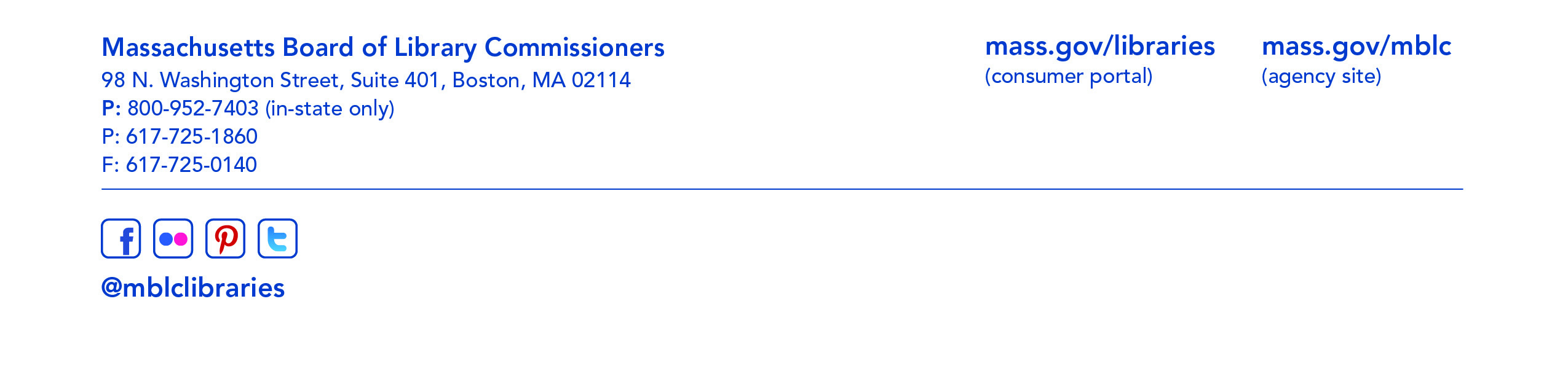 Discussion and consideration of the FY2019 Legislative Agenda (ACTION)Speaker:	Mary Rose Quinn, Head of State Programs/Government LiaisonConsideration of a request from the Wayland Public Library for an extension of time to confirm local funding and accept its provisional grant award in the Massachusetts Public Library Construction Program (ACTION) 			Speakers:		Rosemary Waltos, Library Building Consultant 							Aida Gennis, Chairperson, Wayland Public Library TrusteesConsideration of approval of policies for the State Aid to Public Libraries Program Extending a Grace Period for Increased Population-Based Minimum Standards (ACTION)Minimum Standards of Hours of Service for Public Libraries (ACTION)Minimum Materials Expenditure Standard Calculation (ACTION)Materials Expenditure and Hours Open Accommodation Policy (ACTION)Municipal Appropriation Requirement Calculation (ACTION)Determining Eligibility for a Waiver for the FY2020 Municipal Appropriation Requirement (ACTION)The Closure of a Public Library (ACTION)Determining Eligibility for a Waiver of the FY2019 Municipal Appropriation Requirement (ACTION)Speaker:	Liz Babbitt, State Aid Specialist  Consideration of final report from the State Aid Task Force (ACTION)Speaker:	Mary Rose Quinn, Head of State Programs/Government LiaisonConsideration of Grant Awards under account 7000-9506FY2018 Resource Sharing Program Recommendation (ACTION)FY2018 Telecommunications for Resource Sharing Recommendation (ACTION) FY2018 Network Infrastructure Recommendation (ACTION)FY2018 Small Libraries in Network Recommendation (ACTION) Speaker:	Paul Kissman, Library Information System Specialist Consideration of re-appointments and a new appointment to the State Advisory Council on Libraries (SACL) (ACTION)Speaker:	Ruth Urell, Head of Library Advisory & Development Update of MBLC BudgetSpeaker:	Tracey Dimant, Head of Operations and Budget Report from the Massachusetts Library SystemSpeaker:	Gregory Pronevitz, Executive Director		Massachusetts Library SystemReport from the Library for the CommonwealthSpeaker:	Anna Fahey-Flynn, Collaborative Library Services Manager,		Boston Public LibraryStanding Committee and Liaison ReportsCommissioner ActivitiesPublic CommentOld BusinessAdjournment 		Chairman Cluggish To review the Massachusetts Board of Library Commissioners current bylaws (Organizations and Functions of the Board of Library Commissioners)visit http://mblc.state.ma.us/mblc/board/MBLC_Bylaws.pdf 